Уважаемые педагоги, воспитатели, руководители учебных и дошкольных учреждений, дети и родители!         Центр развития творчества «Перспектива» приглашает Вас принять                          участие в  VII Всероссийском творческом конкурсе:                                  «День защитника Отечества»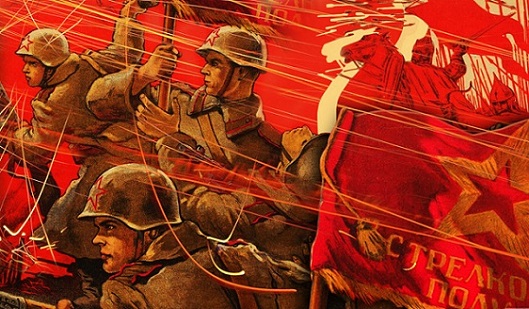 ПоложениеVII Всероссийский творческий конкурс 
«День защитника Отечества»1. Общие положения1.1. Настоящее Положение определяет порядок организации и проведения VII Всероссийского творческого конкурса «День защитника Отечества»  (далее - конкурс).1.2. Организатор конкурса – Центр развития творчества детей и профессионального мастерства педагогов «Перспектива».1.3. Конкурс проводится с 15 января 2024 г. по 15 марта 2024 г. Оценка поступивших работ и рассылка наградных дипломов каждые две недели.1.4. Цели конкурса:Создание  условий творческой состязательности;Развитие патриотических чувств к Родине и их выражение посредством своего творчества;Активизация творческой деятельности;Приобщение детей к эстетическому мировосприятию;Раскрытие индивидуальности и творческого потенциала участников.1.5. Конкурсные направления:Рисунок ( графика, живопись);Декоративно-прикладное творчество (поделки из различных материалов);Литературное творчество;Иные виды;1.6. В конкурсе принимают участие дети в возрасте от 3-х до 18 лет и взрослые.2. Условия участия2.1. Участник может представить неограниченное количество творческих работ.2.2. Участники несут ответственность за соблюдение законодательства Российской Федерации об авторском праве и смежных правах.2.3. Организационный взнос за участие в конкурсе составляет 100 рублей за каждую конкурсную работу. Если работа выполнена в соавторстве, оргвзнос вносится каждым автором. Соответственно, дипломы оформляются для каждого соавтора персонально. Исключение составляют работы, выполненные многочисленными коллективами. В этом случае оргвзнос составляет 100 рублей, оформляется коллективная заявка с указанием названия коллектива, которое будет прописано в дипломе.	
        При условии оформления дополнительного диплома для руководителя конкурсной работы за подготовку победителей и участников конкурса, необходимо внести дополнительный оргвзнос в размере 100р.2.4. Оплата оргвзноса осуществляется:1) переводом на карту «Сбербанк», номер: 5336 6900 1552 4251 (mastercard). Оплатить можно через банкомат, мобильное приложение «Сбербанк», онлайн банк на сайте artpsp.ru ЦРТ «Перспектива» или же в отделении «Сбербанк».2) переводом на счет 410011820887444 в системе Юmoney путем перевода средств со счета участника в системе Юmoney или любым другим способом.2.5. Способ отправки и требования к конкурсным работам.      Работы принимаются исключительно в электронном варианте по электронной почте psp-plus@mail.ru или konkurs@artpsp.ru.         К каждой конкурсной работе должны быть приложены заявка в формате Excel и копия квитанции об оплате оргвзноса. При участии в конкурсе нескольких авторов от учебного заведения заявка в формате Excel оформляется одна на всех участников. Оргвзнос вносится одной общей суммой.         В заявке указываются точные данные, без орфографических и иных ошибок (дипломы оформляются в соответствии с заявленными данными, в точности до каждого знака). При заполнении заявки все графы должны быть заполнены. При отсутствии руководителя работы, учебного заведения и другой информации ставится прочерк. Исправление в дипломе ошибок, допущенных по вине участника, производится в соответствии с правилами конкурса на платной основе в размере 50 руб.        Бланк заявки можно скачать на сайте ЦРТ «Перспектива» ( ссылка для скачивания активна со всех браузеров, кроме Google Chrome. То есть пользователям Google Chrome необходимо для скачивания перейти на Яндекс-браузер, Оперу ит.д.)         Внести онлайн оплату оргвзноса можно на странице сайта artpsp.ru ЦРТ Перспектива в разделе  «оплата».2.6.Требования к материалам:К участию допускаются работы в формате Jpeg, Bmp, Png , объем которых составляет  не более 20 Мб.2.7. К участию в конкурсе не допускаются:работы, противоречащие этическим нормам;работы, авторство которых не принадлежит участнику;работы, к которым не приложены заявки и копии квитанции об оплате оргвзноса (либо с некорректно оформленными заявками).2.8. Часть работ участников, поступившие на конкурс, по выбору администраций ЦРТ размещаются на странице сайта ЦРТ «Перспектива».3. Подведение итогов конкурса и награждение3.1. Оценка поступивших работ и рассылка дипломов каждые  две недели компетентными конкурсными комиссиями по возрастным группам: с 3 до 6 лет; с 7 до 10 лет; с 11 до 14 лет, 15 до 18 лет и взрослые.3.2. Для получения быстрого результата (работа оценивается и диплом оформляется в течении 2-х рабочих дней) участник имеет возможность воспользоваться услугой «Экспресс-конкурс». Условия на странице «Экспресс-конкурс» сайта artpsp.ru ЦРТ «Перспектива».3.3 Победители конкурса награждаются именными дипломами оригинального дизайна лауреатов I, II или III степени VII Всероссийского творческого конкурса «День защитника Отечества» .3.4. Участник конкурса, представивший на конкурс яркую, неординарную работу, сильно выделяющееся на общем фоне, награждается дипломом Гран-при.3.5. Участники, не вошедшие в число призеров, награждаются именными дипломами "за участие" в VII Всероссийском творческом конкурсе «День защитника Отечества» .3.6.Дипломы конкурса оформляются только в электронном виде и высылаются на электронную почту участника, указанную в заявке. Рассылка дипломов по итогам первой половины конкурсного месяца производится с 16 по 20 число, по итогам второй половины с 1 по 5 число следующего месяца.       Кураторы, педагоги в случае внесения оргвзноса получают именные дипломы за подготовку победителей и участников конкурса.	
       Педагоги, кураторы, подготовившие  трех призеров или более 10 участников, награждаются администрацией Центра бесплатными дипломами. Подробная информация о конкурсе на сайте artpsp.ru ЦРТ «Перспектива».Образец диплома: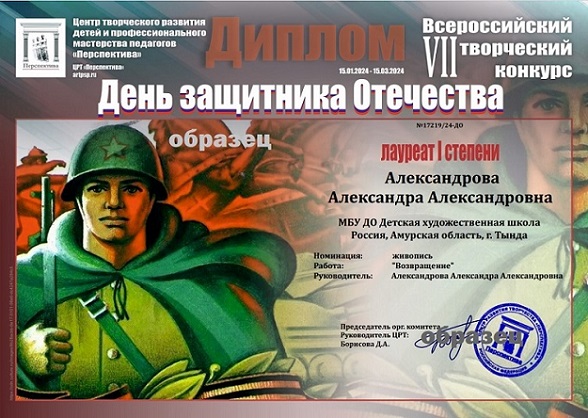 Творите, участвуйте и побеждайте! С уважением, администрация ЦРТ  Перспектива.